We’re leading the movement to build a Bicycle-Friendly America for Everyone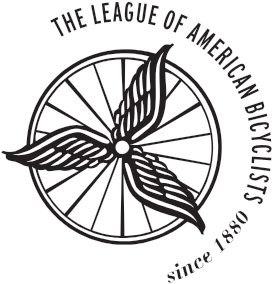 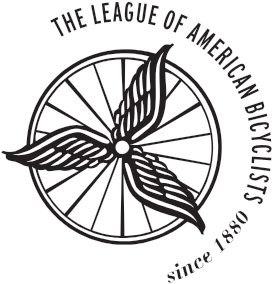 1612 K STREET NW, SUITE 1102, WASHINGTON, DC 20006 | phone 202-822-1333 | fax 202-822-1334 | WWW.BIKELEAGUE.ORG